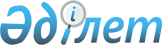 О внесении изменения в решение акима сельского округа Абай Мактааральского района от 3 декабря 2010 года № 60 «О наименовании сельских улиц»Решение акима сельского округа Абай Мактааральского района Южно-Казахстанской области от 10 ноября 2015 года № 39. Зарегистрировано Департаментом юстиции Южно-Казахстанской области 15 декабря 2015 года № 3466

      В соответствии с подпунктом 4) статьи 14 Закона Республики Казахстан «Об административно-территориальном устройстве Республики Казахстан», с учетом мнения населения и на основаниии заключения Южно-Казахстанской областной ономастической комиссии от 15 июля 2015 года РЕШИЛ:



      1. Внести в решение акима сельского округа Абай Мактааральского района от 3 декабря 2010 года № 60 «О наименовании сельских улиц» (зарегистрировано в Реестре государственной регистрации нормативных правовых актов за № 14-7-128, опубликовано 15 января 2011 года в газете «Мактаарал») следующие изменение:



      в пункте 1 слова «Жибек жолы» заменить соответственно словами «Серик Жунисов».



      2. Настоящее решение вводится в действие по истечении десяти календарных дней после дня его первого официального опубликования.      Исполняющий обязанности

      акима сельского округа                      Н.Танабаев

 

 

 

 

 

 

 

 

 
					© 2012. РГП на ПХВ «Институт законодательства и правовой информации Республики Казахстан» Министерства юстиции Республики Казахстан
				